ANEXO VII. EVALUACIÓNPara ambas evaluaciones que realiza el alumnado y durante todo el desarrollo de la unidad, cada niño contará con un animal distintivo, elegido a libre elección, y con el cual se identificarán en las dinámicas.coevaluación del semáforo:Valorarán su trabajo y el de sus compañeros indicando con un dibujo del animal de su compañero y el suyo el trabajo que cree que ha realizado. De rojo a verde según el trabajo realizado numerado del 1 al 4:1- No ha participado ni se ha  implicado mucho.2- Ha participado poco/molesta  a los compañeros/as.3- Se esfuerza y trabaja.4-Se esfuerza, trabaja y motiva a los demás.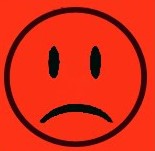 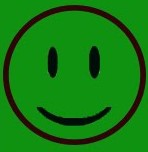 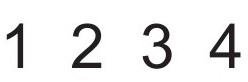 Autoevaluación “El pollito”:Mediante esta dinámica los niños evalúan su trabajo y esfuerzo de menor a mayor. Partiendo desde el huevo, si han participado, esforzado o trabajado poco hasta ser una gallina grande y madura.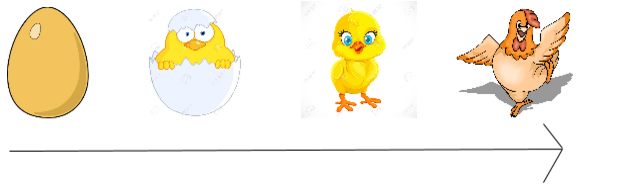 Heteroevaluación:Nombre:Fecha:ObjetivoMuy satisfechoSatisfactorioPoco satisfactorioinsatisfactorioObservacionesParticipa activamente en el grupo y en el aula.Respeta el turno de palabra y escucha.Busca información en las fuentes dadas u otras.Es divergente, piensa posibles soluciones o resoluciones más sencillas.Utiliza el pensamiento crítico.